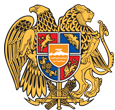 ՀԱՅԱՍՏԱՆԻ ՀԱՆՐԱՊԵՏՈՒԹՅՈՒՆ 
ՏԱՎՈՒՇԻ ՄԱՐԶ
ԴԻԼԻՋԱՆ ՀԱՄԱՅՆՔ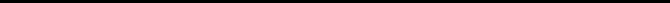 30 նոյեմբեր 2021թ.ԱՐՁԱՆԱԳՐՈՒԹՅՈՒՆ N 3
ԱՎԱԳԱՆՈՒ ՀԵՐԹԱԿԱՆ ՆԻՍՏԻՀամայնքի ավագանու նիստին ներկա էին ավագանու բոլոր անդամներ:Համայնքի ղեկավարի հրավերով ավագանու նիստին մասնակցում էին`
Գեվորգ Ամիրխանյան, Գագիկ Շահնազարյան, Վարդան Գրիգորյան, Վախթանգ Թամրազյան, Հովհաննես Նաղդալյան, Մխիթար Հովհաննիսյան, Նոնա Գրիգորյան, Աշոտ Թամրազյան, Վաղինակ ՄարկոսյանՆիստը վարում էր  ՀՀ Դիլիջան համայնքի ղեկավար` Դավիթ ՍարգսյանըՆիստը արձանագրում էր ` Ալիսա ԹամրազյանըՀԱՄԱՅՆՔԻ ԱՎԱԳԱՆՈՒ ՆԻՍՏԻ ՕՐԱԿԱՐԳԸ ՀԱՍՏԱՏԵԼՈՒ ՄԱՍԻՆ /Զեկ. ՎԱՂԻՆԱԿ ՄԱՐԿՈՍՅԱՆ/Ղեկավարվելով «Տեղական ինքնակառավարման մասին» Հայաստանի Հանրապետության օրենքի 12-րդ հոդվածի պահանջներով` համայնքի ավագանին  որոշում է.    ՀԱՅԱՍՏԱՆԻ ՀԱՆՐԱՊԵՏՈՒԹՅԱՆ ՏԱՎՈՒՇԻ ՄԱՐԶԻ ԴԻԼԻՋԱՆ ՀԱՄԱՅՆՔԻ ԱՎԱԳԱՆՈՒ ՄՇՏԱԿԱՆ ՀԱՆՁՆԱԺՈՂՈՎՆԵՐ ՍՏԵՂԾԵԼՈՒ ԵՎ ԴՐԱՆՑ ԿԱԶՄԸ ՀԱՍՏԱՏԵԼՈՒ ՄԱՍԻՆՀԱՅԱՍՏԱՆԻ ՀԱՆՐԱՊԵՏՈՒԹՅԱՆ ՏԱՎՈՒՇԻ ՄԱՐԶԻ ԴԻԼԻՋԱՆ ՀԱՄԱՅՆՔԻ ՆՈՐԸՆՏԻՐ ԱՎԱԳԱՆՈՒ ԽՄԲԱԿՑՈՒԹՅՈՒՆՆԵՐԻ ՍՏԵՂԾՄԱՆ ՄԱՍԻՆ     3.ՀԱՅԱՍՏԱՆԻ ՀԱՆՐԱՊԵՏՈՒԹՅԱՆ ՏԱՎՈՒՇԻ ՄԱՐԶԻ ԴԻԼԻՋԱՆ ՀԱՄԱՅՆՔԻ ՂԵԿԱՎԱՐԻ ԱՌԱՋԻՆ ՏԵՂԱԿԱԼ ՆՇԱՆԱԿԵԼՈՒ ՄԱՍԻՆ     4.ԴԻԼԻՋԱՆ ՀԱՄԱՅՆՔԻ ԱՎԱԳԱՆՈՒ 2021թ. ՓԵՏՐՎԱՐԻ 19-Ի ԹԻՎ 25 ՈՐՈՇՈՒՄՆ ՈՒԺԸ ԿՈՐՑՐԱԾ ՃԱՆԱՉԵԼՈՒ ԵՎ ՀՈՂԱՄԱՍԵՐԸ ՎԱՐՁԱԿԱԼՈՒԹՅԱՆ ԵՎ (ԿԱՄ) ԿԱՌՈՒՑԱՊԱՏՄԱՆ ԻՐԱՎՈՒՆՔՈՎ ՏՐԱՄԱԴՐԵԼՈՒ ՆՊԱՏԱԿՈՎ ՄՐՑՈՒԹԱՅԻՆ ՀԱՆՁՆԱԺՈՂՈՎ ՍՏԵՂԾԵԼՈՒ ՄԱՍԻՆ 5. ԴԻԼԻՋԱՆ ՀԱՄԱՅՆՔԻ ԱՎԱԳԱՆՈՒ 2020 ԹՎԱԿԱՆԻ ԴԵԿՏԵՄԲԵՐԻ 28-Ի N 165-ն ՈՐՈՇՄԱՆ ՄԵՋ ՓՈՓՈԽՈՒԹՅՈՒՆ ԿԱՏԱՐԵԼՈՒ ՄԱՍԻՆ6. ԱՂՍՏԵՎ ԳԵՏԻ ՀՈՒՆԻ ԾԱՌԵՐԻՑ ԵՎ ԹՓԵՐԻՑ ԱՌԱՋԱՑԱԾ ՎԱՌԵԼԱՓԱՅՏԸ ԿԱՐԻՔԱՎՈՐ ԸՆՏԱՆԻՔՆԵՐԻՆ ՀԱՏԿԱՑՆԵԼՈՒ ՄԱՍԻՆ7. ԴԻԼԻՋԱՆ ՀԱՄԱՅՆՔԻ ՂԵԿԱՎԱՐԻ 2022Թ. ՎԱՐՁԱՏՐՈՒԹՅԱՆ ՉԱՓԻ ՄԱՍԻՆ8. ՀԱՅԱՍՏԱՆԻ ՀԱՆՐԱՊԵՏՈՒԹՅԱՆ ՏԱՎՈՒՇԻ ՄԱՐԶԻ ԴԻԼԻՋԱՆ ՀԱՄԱՅՆՔԻ ԴԻԼԻՋԱՆ ՔԱՂԱՔԻ ԳԼԽԱՎՈՐ ՀԱՏԱԿԱԳԾՈՒՄ 11-003-0073-0127 ԾԱԾԿԱԳՐՈՎ ՀՈՂԱՄԱՍԻ ՆՊԱՏԱԿԱՅԻՆ ՆՇԱՆԱԿՈՒԹՅԱՆ ՓՈՓՈԽՈՒԹՅՈՒՆԸ ՀԱՍՏԱՏԵԼՈՒ ՄԱՍԻՆ ՔԱՂ. ՀԱՅԿ ՊԵՏՐՈՍՅԱՆԻ ՍԵՓԱԿԱՆՈՒԹՅՈՒՆԸ ՀԱՆԴԻՍԱՑՈՂ, ԴԻԼԻՋԱՆ ՀԱՄԱՅՆՔԻ ՀՈՎՔ ԳՅՈՒՂԻ ՎԱՐՉԱԿԱՆ ՍԱՀՄԱՆՆԵՐՈՒՄ ԳՏՆՎՈՂ 11-044-0314-0008 ԾԱԾԿԱԳՐՈՎ 0.203ՀԱ ՄԱԿԵՐԵՍՈՎ ՀՈՂԱՄԱՍԻ ՆՊԱՏԱԿԱՅԻՆ ՆՇԱՆԱԿՈՒԹՅԱՆ ՓՈՓՈԽՈՒԹՅՈՒՆԸ ՀԱՍՏԱՏԵԼՈՒ ՄԱՍԻՆ10. ԳՈՒՅՔԻ ՕՏԱՐՄԱՆ ՄԱՍԻՆ11. ՀԱՅԱՍՏԱՆԻ ՀԱՆՐԱՊԵՏՈՒԹՅԱՆ ՏԱՎՈՒՇԻ ՄԱՐԶԻ ԴԻԼԻՋԱՆ ՀԱՄԱՅՆՔԻ ԴԻԼԻՋԱՆ ՔԱՂԱՔԻ ԳԼԽԱՎՈՐ ՀԱՏԱԿԱԳԾՈՒՄ 11-003-0654-0010 ԾԱԾԿԱԳՐՈՎ ՀՈՂԱՄԱՍԻ ՆՊԱՏԱԿԱՅԻՆ ՆՇԱՆԱԿՈՒԹՅԱՆ ՓՈՓՈԽՈՒԹՅՈՒՆԸ ՀԱՍՏԱՏԵԼՈՒ ՄԱՍԻՆ12. ՀԱՅԱՍՏԱՆԻ ՀԱՆՐԱՊԵՏՈՒԹՅԱՆ ՏԱՎՈՒՇԻ ՄԱՐԶԻ ԴԻԼԻՋԱՆ ՀԱՄԱՅՆՔԻ ԴԻԼԻՋԱՆ ՔԱՂԱՔԻ ԳԼԽԱՎՈՐ ՀԱՏԱԿԱԳԾՈՒՄ 11-003-0670-0003 ԾԱԾԿԱԳՐՈՎ ՀՈՂԱՄԱՍԻ ՄԱՍԵՐԸ ՀԱՆԴԻԱՍՑՈՂ ԱՌԱՆՁԻՆ ՀՈՂԱՄԱՍԵՐԻ ՆՊԱՏԱԿԱՅԻՆ ՆՇԱՆԱԿՈՒԹՅՈՒՆՆԵՐԻ ՓՈՓՈԽՈՒԹՅՈՒՆԸ ՀԱՍՏԱՏԵԼՈՒ ՄԱՍԻՆ13. ՀԱՅԱՍՏԱՆԻ ՀԱՆՐԱՊԵՏՈՒԹՅԱՆ ՏԱՎՈՒՇԻ ՄԱՐԶԻ ԴԻԼԻՋԱՆ ՀԱՄԱՅՆՔԻ ԴԻԼԻՋԱՆ ՔԱՂԱՔԻ ԳԼԽԱՎՈՐ ՀԱՏԱԿԱԳԾՈՒՄ 11-003-0649-0025 ԾԱԾԿԱԳՐՈՎ ՀՈՂԱՄԱՍԻ ՆՊԱՏԱԿԱՅԻՆ ՆՇԱՆԱԿՈՒԹՅԱՆ ՓՈՓՈԽՈՒԹՅՈՒՆԸ ՀԱՍՏԱՏԵԼՈՒ ՄԱՍԻՆ14. ՀԱՅԱՍՏԱՆԻ ՀԱՆՐԱՊԵՏՈՒԹՅԱՆ ՏԱՎՈՒՇԻ ՄԱՐԶԻ ԴԻԼԻՋԱՆԻ ՀԱՄԱՅՆՔԱՊԵՏԱՐԱՆԻ ԱՇԽԱՏԱԿԱԶՄԻ ԿԱՌՈՒՑՎԱԾՔԸ, ԱՇԽԱՏԱԿԻՑՆԵՐԻ ԹՎԱՔԱՆԱԿԸ, ՀԱՍՏԻՔԱՑՈՒՑԱԿԸ ԵՎ ՊԱՇՏՈՆԱՅԻՆ ԴՐՈՒՅՔԱՉԱՓԵՐԸ ՀԱՍՏԱՏԵԼՈՒ ՄԱՍԻՆ15. ԴԻԼԻՋԱՆ ՀԱՄԱՅՆՔԻ ԱՎԱԳԱՆՈՒ ՀԵՐԹԱԿԱՆ ՆԻՍՏԻ ԳՈՒՄԱՐՄԱՆ ՕՐԸ ՍԱՀՄԱՆԵԼՈՒ ՄԱՍԻՆՈրոշումն ընդունված է. /կցվում է որոշում N 6-Ա/Լսեցին
ՀԱՅԱՍՏԱՆԻ ՀԱՆՐԱՊԵՏՈՒԹՅԱՆ ՏԱՎՈՒՇԻ ՄԱՐԶԻ ԴԻԼԻՋԱՆ ՀԱՄԱՅՆՔԻ ԱՎԱԳԱՆՈՒ ՄՇՏԱԿԱՆ ՀԱՆՁՆԱԺՈՂՈՎՆԵՐ ՍՏԵՂԾԵԼՈՒ ԵՎ ԴՐԱՆՑ ԿԱԶՄԸ ՀԱՍՏԱՏԵԼՈՒ ՄԱՍԻՆ /Զեկ. ԴԱՎԻԹ ՍԱՐԳՍՅԱՆ/Ղեկավարվելով «Տեղական ինքնակառավարման մասին» օրենքի 13-րդ հոդվածի 6-րդ մասով. համայնքի ավագանին որոշում է`1. Ստեղծել գիտության, կրթության, մշակույթի, սպորտի և երիտասարդության հարցերի Դիլիջան համայնքի ավագանու մշտական հանձնաժողով և հաստատել հետևյալ անհատական կազմը` 1. Սարգսյան Քրիստինե
2. Սահակյան Շուշանիկ3. Շահնազարյան Քրիստինե4. Ղազարյան Գոհար5. Բոջիկյան Արտակ2. Ստեղծել սոցիալական, առողջապահության և շրջակա միջավայրի պահպանության հարցերի Դիլիջան համայնքի ավագանու մշտական հանձնաժողով և հաստատել հետևյալ անհատական կազմը` 1. Ալիխանյան Ռոբերտ
2. Լալայան Գայանե3. Գուլինյան Թաթուլ4. Գրիգորյան Սուրեն5. Ղամբարյան Զարինե3. Ստեղծել ֆինանսավարկային, բյուջետային և տնտեսական հարցերի Դիլիջան համայնքի ավագանու մշտական հանձնաժողով և հաստատել հետևյալ անհատական կազմը` 1. Հարությունյան Նարեկ
2. Խեմչյան Արշակ
3. Թամրազյան Վարդան
4. Մարտիրոսյան Արա5. Ավագյան Վարդան4. Ստեղծել ենթակառուցվածքներին և իրավական հարցերին առնչվող Դիլիջան համայնքի ավագանու մշտական հանձնաժողով և հաստատել անհատական կազմը`1.  Մելիքյան Սուրեն2. Սանթրոսյան Նունե 3. Ալիխանյան Նարեկ
4. Թամրազյան Վարդան5. Գրիգորյան ՍուրենՈրոշումն ընդունված է. /կցվում է որոշում N 7-Ա/Լսեցին
ՀԱՅԱՍՏԱՆԻ ՀԱՆՐԱՊԵՏՈՒԹՅԱՆ ՏԱՎՈՒՇԻ ՄԱՐԶԻ ԴԻԼԻՋԱՆ ՀԱՄԱՅՆՔԻ ՆՈՐԸՆՏԻՐ ԱՎԱԳԱՆՈՒ ԽՄԲԱԿՑՈՒԹՅՈՒՆՆԵՐԻ ՍՏԵՂԾՄԱՆ ՄԱՍԻՆ /Զեկ. ԴԱՎԻԹ ՍԱՐԳՍՅԱՆ/Հիմք ընդունելով Հայաստանի Հանրապետության Տավուշի մարզի թիվ 38 տարածքային ընտրական հանձնաժողովի 2021թվականի հոկտեմբերի 28-ի թիվ 1 արձանագրությունը և ղեկավարվելով «Տեղական ինքնակառավարման մասին» օրենքի 66-րդ հոդվածով՝ համայնքի  ավագանին  որոշում է.Ստեղծել Դիլիջան  համայնքի  ավագանու թվով չորս հետևյալ խմբակցությունները՝1.     «Ապրելու երկիր» խմբակցություն2.    «Հանրապետություն» խմբակցություն3.    «Քաղաքացիական պայմանագիր» խմբակցություն4.    «Քաղաքացու որոշում» խմբակցությունՈրոշումն ընդունված է. /կցվում է որոշում N 8-Ա/ԼսեցինՀԱՅԱՍՏԱՆԻ ՀԱՆՐԱՊԵՏՈՒԹՅԱՆ ՏԱՎՈՒՇԻ ՄԱՐԶԻ ԴԻԼԻՋԱՆ ՀԱՄԱՅՆՔԻ ՂԵԿԱՎԱՐԻ ԱՌԱՋԻՆ ՏԵՂԱԿԱԼ ՆՇԱՆԱԿԵԼՈՒ ՄԱՍԻՆ  Հիմք ընդունելով Դիլիջան համայնքի ղեկավարի առաջարկությաունը և ղեկավարվելով «Տեղական ինքնակառավարման մասին» օրենքի 57-րդ հոդվածի 1-ին և 3-րդ կետերով՝ համայնքի  ավագանին  որոշում է. Հայաստանի Հանրապետության Տավուշի մարզի Դիլիջան համայնքի ղեկավարի առաջին տեղակալ նշանակել Դիլիջան համայնքի ավագանու անդամ Արման Սեյրանի Բազինյանին:Որոշումն ընդունված է. /կցվում է որոշում N 9-Ա/Լսեցին
ԴԻԼԻՋԱՆ ՀԱՄԱՅՆՔԻ ԱՎԱԳԱՆՈՒ 2021թ. ՓԵՏՐՎԱՐԻ 19-Ի ԹԻՎ 25 ՈՐՈՇՈՒՄՆ ՈՒԺԸ ԿՈՐՑՐԱԾ ՃԱՆԱՉԵԼՈՒ ԵՎ ՀՈՂԱՄԱՍԵՐԸ ՎԱՐՁԱԿԱԼՈՒԹՅԱՆ ԵՎ (ԿԱՄ) ԿԱՌՈՒՑԱՊԱՏՄԱՆ ԻՐԱՎՈՒՆՔՈՎ ՏՐԱՄԱԴՐԵԼՈՒ ՆՊԱՏԱԿՈՎ ՄՐՑՈՒԹԱՅԻՆ ՀԱՆՁՆԱԺՈՂՈՎ ՍՏԵՂԾԵԼՈՒ ՄԱՍԻՆ /Զեկ. ԴԱՎԻԹ ՍԱՐԳՍՅԱՆ/Հիմք ընդունելով  Հայաստանի Հանրապետության Հողային օրենսգրքի 77-րդ  հոդվածի 1-ին մասի պահանջները, ղեկավարվելով «Տեղական ինքնակառավարման  մասին» օրենքի 18-րդ հոդվածի 1-ին մասի 42-րդ կետով, «Նորմատիվ իրավական ակտերի մասին» օրենքի 37-րդ հոդվածով՝ համայնքի ավագանին որոշում է. 1.Ուժը կորցրած ճանաչել Դիլիջան համայնքի ավագանու 2021թ. փետրվարի 19-ի թիվ 25 որոշումը:2. Ստեղծել Դիլիջան համայնքի հողամասերը վարձակալության և (կամ) կառուցապատման իրավունքով տրամադրելու նպատակով մրցութային հանձնաժողով հետևյալ կազմով.1. Բազինյան Արման - համայնքի ղեկավարի առաջին տեղակալ-հանձնաժողովի նախագահ,2. Բաղմանյան Գառնիկ - համայնքապետարանի աշխատակազմի քաղաքաշինության և հողօգտագործման  բաժնի առաջատար մասնագետ-արձանագրող,3. Բաբինյան Անուշավան-համայնքապետարանի աշխատակազմի ֆինանսական բաժնի գլխավոր մասնագետ-աճուրդավար,4.Սանթրոսյան Լիպարիտ - համայնքապետարանի աշխատակազմի քաղաքաշինության և հողօգտագործման  բաժնի պետի ժ/պ -հանձնաժողովի անդամ,5. Աղաջանյան Արմինե - համայնքապետարանի աշխատակազմի ֆինանսական բաժնի պետի տեղակալ-հանձնաժողովի անդամ,6. Թամրազյան Վարդան  - համայնքի ավագանու անդամ-հանձնաժողովի անդամ,
7. Ալիխանյան Ռոբերտ - համայնքի ավագանու անդամ-հանձնաժողովի անդամ:8. Մելիքյան Սուրեն - համայնքի ավագանու անդամ-հանձնաժողովի անդամ:9. Խեմչյան Արշակ - համայնքի ավագանու անդամ-հանձնաժողովի անդամ:Որոշումն ընդունված է. /կցվում է որոշում N 10/Լսեցին
ԴԻԼԻՋԱՆ ՀԱՄԱՅՆՔԻ ԱՎԱԳԱՆՈՒ 2020 ԹՎԱԿԱՆԻ ԴԵԿՏԵՄԲԵՐԻ 28-Ի N 165-ն ՈՐՈՇՄԱՆ ՄԵՋ ՓՈՓՈԽՈՒԹՅՈՒՆ ԿԱՏԱՐԵԼՈՒ ՄԱՍԻՆ /Զեկ. ԴԱՎԻԹ ՍԱՐԳՍՅԱՆ/Հիմք ընդունելով Հայաստանի Հանրապետության Կառավարության 2019 թվականի դելտըեմբերի 26-ի թիվ 1919-Ն, 2003թվականի դեկտեմբերի 24-ի թիվ 1937-Ն և 2020 թվականի մայիսի 27-ի թիվ 5687-Ն որոշումները և ղեկավարվելով ,,Տեղական ինքնակառավարման մասին,, օրենքի 18-րդ հոդվածի 1-ին մասի 5-րդ կետով՝ համայնքի ավագանին որոշում է.Դիլիջան համայնքի ավագանու 2020 թվականի դեկտեմբերի 28-ի թիվ 165-Ն որոշմամբ հաստատված համայնքի 2021 թվականի բյուջեում կատարել հետևյալ փոփոխությունները.
1.Դիլիջան համայնքի 2021 թվականի բյուջեով նախատեսված 05-06-01 ,,Շրջակա միջավարի պաշտպանություն,, գործառնական նշանակության ծախսերի կատարման նախահաշվից՝ հոդված  4213 պակասեցնել 7000000 /յոթ միլիոն/ ՀՀ դրամ, հոդված 4269  պակասեցնել 645120 /վեց հարյուր քառասունհինգ հազար մեկ հարյուր քսան/ ՀՀ դրամ, հոդված 4261 պակասեցնել 950000 /ինը հարյուր հիսուն հազար/ ՀՀ դրամ
2. 04-02-01  ,,Նավթամթերք և բնական գազ,, գործառնական նշանակության ծախսերի կատարման նախահաշվից՝ հոդված 5112, պակասեցնել 5000000 /հինգ միլիոն. ՀՀ դրամ
3. 08-02-02 ,,Թանգարաններ և ցուցասրահներ,, գործառնական նշանակության ծախսերի կատարման նախահաշվից՝ հոդված 5113, պակասեցնել -- 5000000 / հինգ միլիոն ---/ ՀՀ դրամ, հոդված 5134 պակասեցնել 3000000 /երեք միլիոն/ ՀՀ դրամ
4. 08-02-03 ,,Մշակույթի տներ, ակումբներ, կենտրոններ,, գործառնական նշանակության ծախսերի կատարման նախահաշվից՝ հոդված 5113, պակասեցնել 140000000 /մեկ հարյուր քառասուն միլիոն/ ՀՀ դրամ, հոդված 5134 պակասեցնել 2000000 /երկու միլիոն/ ՀՀ դրամ
5. 08-06-01 ,,Հանգիստ, մշակույթ, կրոն,, գործառնական նշանակության ծախսերի նախահաշվից՝ հոդված 5112, պակասեցնել 10000000 /տաս միլիոն/ ՀՀ դրամ, 4252 հոդված պակասեցնել 10000000 /տաս միլիոն/ ՀՀ դրամ
6. 09-05-01 ,,Արտադպրոցական դաստիրակություն,, գործառնական նշանակության ծախսերի կատարման նախահաշվից՝ հոդված 5122, պակասեցնել 2000000 /երկու միլիոն/ ՀՀ դրամ, հոդված 5134 պակասեցնել 2000000 /երկու միլիոն/ ՀՀ դրամ
7. 04-05-01 ,,Ճանապարհային տրանսպորտ,, գործառնական նշանակության ծախսերի կատարման նախահաշվի հոդված 5113 պակասեցնել 65400000 /վաթսունհինգ միլիոն չորս հարյուր հազար/ ՀՀ դրամ
8.06-01-01 ,,Բնակարանային շինարարություն,, գործառնական նշանակության ծախսերի կատարման նախահաշվին՝ հոդված 5113, ավելացնել  234400000 /երկու հարյուր երեսունչորս միլիոն չորս հարյուր հազար/ ՀՀ դրամ, 05-01-01 ,,Աղբահանություն,, գործառնական նշանակության ծախսերի կատարման նախահաշվին՝ հոդված 4511, ավելացնել 2550000 /երկու միլիոն հինգ հարյուր հիսուն հազար. ՀՀ դրամ, 04-05-01 ,,Ճանապարհային տրանսպորտ,, գործառնական նշանակության ծախսերի կատարման հախահաշվին՝ հոդված 4264 ավելացնել 1000000 /մեկ միլիոն/ ՀՀ դրամ, հոդված 4511 ավելացնել 3000000 /երեք միլիոն/ ՀՀ դրամ, 09-06-01 ,,Կրթությանը տրամադրվող օժանդակ ծառայություններ,, գործառնական նշանակության ծախսերի կատարման նախահաշվին՝ հոդված 4639, ավելացնել 1482120 /մեկ միլիոն չորս հարյուր ութսուներկու հազար մեկ հարյուր քսան/ ՀՀ դրամ, 01-01-01 ,,Օրենսդիր և գործադիր մարմիններ, պետական կառավարում,, գործառնական նշանակության ծախսերի կատարման նախահաշվին՝ հոդված 4112, ավելացնել 10463000 /տաս միլիոն չորս հարյուր վաթսուներեք հազար/ ՀՀ դրամ, հոդված 4261 ավելացնել 100000 /մեկ հարյուր հազար/ ՀՀ դրամ:Որոշումն ընդունված է. /կցվում է որոշում N 11/Լսեցին
ԱՂՍՏԵՎ ԳԵՏԻ ՀՈՒՆԻ ԾԱՌԵՐԻՑ ԵՎ ԹՓԵՐԻՑ ԱՌԱՋԱՑԱԾ ՎԱՌԵԼԱՓԱՅՏԸ ԿԱՐԻՔԱՎՈՐ ԸՆՏԱՆԻՔՆԵՐԻՆ ՀԱՏԿԱՑՆԵԼՈՒ ՄԱՍԻՆ /Զեկ. ԴԱՎԻԹ ՍԱՐԳՍՅԱՆ/Դիլիջան համայնքի ղեկավարին է դիմել համայնքի բնակիչ Վարդան Մեջլումյանը, հայտնելով, որ ցանկանում է որպես բարեգործություն ծառերից և թփերց  մաքրել Աղստև գետի Գետափնյա փողոցի հատվածի հունը և առաջացած վառելափայտը՝ չհաշված իր կողմից փաստացի կատարված ծախսերը, Դիլիջանի համայնքապետարանի կողմից հաստատված ցուցակով հատկացնել Դիլիջան քաղաքի անապահով ընտանիքներին: Ելնելով վերոգրյալից և ղեկավարվելով «Տեղական ինքնակառավարման մասին» օրենքի 18-րդ հոդվածի 1-ին մասի 42-րդ կետով` համայնքի ավագանին որոշում է.Տալ համաձայնություն Դիլիջան համայնքի ղեկավարի առաջարկությանը և թույլատրել  Վարդան Մեջլումյանին, որպես բարեգործություն ծառերից և թփերց  մաքրել Աղստև գետի Գետափնյա փողոցի հատվածի  հունը և առաջացած վառելափայտը՝ չհաշված իր կողմից փաստացի կատարված ծախսերը, Դիլիջանի համայնքապետարանի կողմից հաստատված ցուցակով հատկացնել Դիլիջան քաղաքի անապահով ընտանիքներին:Որոշումն ընդունված է. /կցվում է որոշում N 12/ԼսեցինՂեկավարվելով «Տեղական ինքնակառավարման մասին»  օրենքի 18-րդ հոդվածի 1-ին մասի 11-րդ կետի պահանջներով՝ համայնքի ավագանին որոշում է.  Դիլիջան համայնքի ղեկավարի վարձատրության չափը 2022 թվականի համար սահմանել ամսական 450000  դրամ:      Որոշումն ընդունված է. /կցվում է որոշում N 13/Լսեցին
ՀԱՅԱՍՏԱՆԻ ՀԱՆՐԱՊԵՏՈՒԹՅԱՆ ՏԱՎՈՒՇԻ ՄԱՐԶԻ ԴԻԼԻՋԱՆԻ ՀԱՄԱՅՆՔԱՊԵՏԱՐԱՆԻ ԱՇԽԱՏԱԿԱԶՄԻ ԿԱՌՈՒՑՎԱԾՔԸ, ԱՇԽԱՏԱԿԻՑՆԵՐԻ ԹՎԱՔԱՆԱԿԸ, ՀԱՍՏԻՔԱՑՈՒՑԱԿԸ ԵՎ ՊԱՇՏՈՆԱՅԻՆ ԴՐՈՒՅՔԱՉԱՓԵՐԸ ՀԱՍՏԱՏԵԼՈՒ ՄԱՍԻՆ /Զեկ. ԴԱՎԻԹ ՍԱՐԳՍՅԱՆ/Համայնքի ղեկավարը, ղեկավարվելով «Տեղական ինքնակառավարման մասին»  օրենքի 35-րդ հոդվածի 1-ին մասի 6-րդ կետի պահանջներով, առաջարկություն է ներկայացրել համայնքի ավագանուն` Տավուշի մարզի Դիլիջանի համայնքապետարանի աշխատակազմի կառուցվածքը, աշխատակիցների թվաքանակը, հաստիքացուցակը և պաշտոնային դրույքաչափերը հաստատելու մասին:Ղեկավարվելուվ «Նորմատիվ իրավական ակտերի մասին»  օրենքի 37-րդ հոդվածով և «Տեղական ինքնակառավարման մասին» օրենքի 18-րդ հոդվածի 1-ին մասի 28-րդ կետով` համայնքի ավագանին որոշում է. 1. Հաստատել` Տավուշի մարզի Դիլիջանի համայնքապետարանի աշխատակազմի կառուցվածքը, աշխատակիցների թվաքանակը, հաստիքացուցակը և պաշտոնային դրույքաչափերը համաձայն թիվ 1 և թիվ 2 հավելվածների /հավելվածները կցվում են/:  2. Դիլիջան համայնքի ղեկավարին՝ Դիլիջանի համայնքապետարանի աշխատակազմի համայնքային ծառայության պաշտոնների անվանացանկը հաստատելու առաջարկությամբ մեկշաբաթյա ժամկետում սահմանված կարգով դիմել Հայաստանի Հանրապետության Կառավարության լիազորված պետական կառավարման մարմին:

   3. Սույն որոշման 1-ին կետը ուժի մեջ է մտնում Դիլիջանի համայնքապետարանի աշխատակազմի համայնքային ծառայության պաշտոնների անվանացանկում համապատասխան փոփոխություններ կատարելու մասին իրավական ակտն ուժի մեջ մտնելու պահից:   4.      Ուժը կորցրած ճանաչել  Դիլիջանի   համայնքի ավագանու 2020 թ. դեկտեմբերի  28-ի թիվ 156-Ա որոշումը:Որոշումն ընդունված է. /կցվում է որոշում N 14/Լսեցին
ՀԱՅԱՍՏԱՆԻ ՀԱՆՐԱՊԵՏՈՒԹՅԱՆ ՏԱՎՈՒՇԻ ՄԱՐԶԻ ԴԻԼԻՋԱՆ ՀԱՄԱՅՆՔԻ ԴԻԼԻՋԱՆ ՔԱՂԱՔԻ ԳԼԽԱՎՈՐ ՀԱՏԱԿԱԳԾՈՒՄ 11-003-0073-0127 ԾԱԾԿԱԳՐՈՎ ՀՈՂԱՄԱՍԻ ՆՊԱՏԱԿԱՅԻՆ ՆՇԱՆԱԿՈՒԹՅԱՆ ՓՈՓՈԽՈՒԹՅՈՒՆԸ ՀԱՍՏԱՏԵԼՈՒ ՄԱՍԻՆ /Զեկ. ԴԱՎԻԹ ՍԱՐԳՍՅԱՆ/Ղեկավարվելով <<Տեղական ինքնակառավարման մասին>> օրենքի 18-րդ հոդվածի 1-ին մասի 29-րդ կետի, <<Քաղաքաշինության մասին>> օրենքի 143 հոդված 5-րդ և 9-րդ մասերի, Հայաստանի Հանրապետության կառավարության 2011 թվականի դեկտեմբերի 29-ի N 1920-Ն որոշման պահանջներով և հիմք ընդունելով Հայաստանի Հանրապետության վարչապետի 2009 թվականի դեկտեմբերի 22-ի N 1064-Ա որոշմամբ ստեղծված ՀՀ համայնքների քաղաքաշինական ծրագրային փաստաթղթերի մշակման աշխատանքները համակարգող միջգերատեսչական հանձնաժողովի 2021թ. հունսի 1-ի թիվ 1/փ-166 դրական եզրակացությունը և համայնքի ղեկավարի առաջարկությունը` համայնքի ավագանին որոշում է.1. Հաստատել Հայաստանի Հանրապետության Տավուշի մարզի Դիլիջան համայնքի Դիլիջան քաղաքի գլխավոր հատակագծում 11-003-0073-0127 ծածկագրով հողամասի նպատակային նշանակության փոփոխությունը` համաձայն հավելվածի:
2. Հիմք ընդունելով <<Քաղաքաշինության մասին>> օրենքի 143 հոդվածի 5-րդ մասը, սույն որոշման 1-ին կետով սահմանված, Դիլիջան համայնքի, Դիլիջան քաղաքի Այգեստան փողոցի թիվ 1/1 հասցեով, 11-003-0073-0127 ծածկագրով, 0.08հա  հողամասը, ըստ նպատակային նշանակության դիտարկել որպես Բնակավայրերի հող, ըստ գործառնական նշանակության՝ բնակելի կառուցապատման:
3. <<Քաղաքաշինության մասին>> օրենքի 143 հոդվածի 14-րդ և 30-րդ մասերով սահմանված կարգով հողամասի նպատակային նշանակության փոփոխությունը պետական գրանցում ստանալուց հետո ընդգրկել համայնքի հողային ֆոնդի տարեկան ընթացիկ հաշվառման տվյալներում, համայնքի հողային հաշվեկշռում, արտացոլել համայնքի ընթացիկ քաղաքաշինական քարտեզում:
4. Հայաստանի Հանրապետության օրենսդրությամբ սահմանված կարգով արտացոլել սույն որոշումից բխող դրույթների փոփոխությունները Հայաստանի Հանրապետության կառավարության 2006 թվականի դեկտեմբերի 30-ի N 1723-Ն որոշմամբ հաստատված Դիլիջան քաղաքի գլխավոր հատակագծում:
5. Սույն որոշումն ուժի մեջ է մտնում պաշտոնական հրապարակման օրվան հաջորդող օրվանից:Որոշումն ընդունված է. /կցվում է որոշում N 15/Լսեցին
ՔԱՂ. ՀԱՅԿ ՊԵՏՐՈՍՅԱՆԻ ՍԵՓԱԿԱՆՈՒԹՅՈՒՆԸ ՀԱՆԴԻՍԱՑՈՂ, ԴԻԼԻՋԱՆ ՀԱՄԱՅՆՔԻ ՀՈՎՔ ԳՅՈՒՂԻ ՎԱՐՉԱԿԱՆ ՍԱՀՄԱՆՆԵՐՈՒՄ ԳՏՆՎՈՂ 11-044-0314-0008 ԾԱԾԿԱԳՐՈՎ 0.203ՀԱ ՄԱԿԵՐԵՍՈՎ ՀՈՂԱՄԱՍԻ ՆՊԱՏԱԿԱՅԻՆ ՆՇԱՆԱԿՈՒԹՅԱՆ ՓՈՓՈԽՈՒԹՅՈՒՆԸ ՀԱՍՏԱՏԵԼՈՒ ՄԱՍԻՆ /Զեկ. ԴԱՎԻԹ ՍԱՐԳՍՅԱՆ/Հիմք ընդունելով Հայաստանի Հանրապետության վարչապետի 2001թ. օգոստոսի 13-ի թիվ 599 որոշմամբ ստեղծված <<Հողերի օգտագործման ժամանակավոր սխեմաների համաձայնեցման միջգերատեսչական հանձնաժողովի>> 2021թ. հուլիսի 1-ի թիվ 159 եզրակացությունը և ղեկավարվելով Հայաստանի Հանրապետության կառավարության 2011թ. դեկտեմբերի 29-ի <<Հողերի օգտագործման ժամանակավոր սխեմաներ կազմելու կարգը հաստատելու մասին>> թիվ 1918-Ն որոշման 2-րդ կետի և <<Տեղական ինքնակառավարման մասին>> օրենքի 18-րդ հոդվածի 1-ին մասի 29-րդ և 31-րդ կետի պահանջներով՝ համայնքի ավագանին որոշում է.1. Հաստատել քաղ. Հայկ Պետրոսյանի սեփականությունը հանդիսացող, Դիլիջան համայնքի Հովք գյուղի վարչական սահմաններում գտնվող 11-044-0314-0008 ծածկագրով 0.203հա մակերեսով գյուղատնտեսական նշանակության հողի նպատակային նշանակության փոփոխությունը, որպես բնակավայրերի հող, գործառնական նշանակությունը՝ հասարակական կառուցապատման /կցվում է հողամասի գլխավոր հատակագիծը/:
2. Հիմք ընդունելով Հայաստանի Հանրապետության Հողային օրենսգրքի 7-րդ հոդվածի 8-րդ մասի պահանջը՝ հողամասի սեփականատերը համայնքային բյուջե պետք է վճարի հողամասերի կադաստրային արժեքների` նպատակային նշանակության փոփոխման պահին առկա տարբերությունը:
3. <<Քաղաքաշինության մասին>> օրենքի 143 հոդվածի 14-րդ և 30-րդ մասերով սահմանված կարգով հողամասի նպատակային նշանակության փոփոխությունը պետական գրանցում ստանալուց հետո ընդգրկել համայնքի հողային ֆոնդի տարեկան ընթացիկ հաշվառման տվյալներում, համայնքի հողային հաշվեկշռում, արտացոլել համայնքի ընթացիկ քաղաքաշինական քարտեզում:
4. Սույն որոշումն ուժի մեջ է մտնում պաշտոնական հրապարակման օրվան հաջորդող օրվանից:Որոշումն ընդունված է. /կցվում է որոշում N 16/Լսեցին
ԳՈՒՅՔԻ ՕՏԱՐՄԱՆ ՄԱՍԻՆ /Զեկ. ԴԱՎԻԹ ՍԱՐԳՍՅԱՆ/   Դիլիջան համայնքի ղեկավարը առաջարկություն է ներկայացրել՝ համայնքի Մոլդովական փողոցի թիվ 5 շենքի թիվ 16, երեք սենյականոց բնակարանն ուղղակի վաճառքի միջոցով վարձակալ Լևոն Լենտրուշի Գրիգորյանի ընտանիքին օտարելու մասին:
   Ղեկավարվելով «Տեղական ինքնակառավարման մասին» օրենքի 18-րդ հոդվածի 1-ին մասի 21-րդ կետի պահանջներով՝ համայնքի ավագանին որոշում է.Տալ համաձայնություն համայնքի սեփականություն հանդիսացող Մոլդովական փողոցի թիվ 5 շենքի թիվ 16, երեք սենյականոց՝  82,9 ք.մ. ընդհանուր մակերեսով բնակարանը, վարձակալի ընտանիքին ուղղակի վաճառքի ձևով,124350 դրամով (մեկ քառակուսի մետրի համար սահմանված է 1500 դրամ) օտարելու մասին համայնքի ղեկավարի առաջարկությանը:Որոշումն ընդունված է. /կցվում է որոշում N 17/Լսեցին
ՀԱՅԱՍՏԱՆԻ ՀԱՆՐԱՊԵՏՈՒԹՅԱՆ ՏԱՎՈՒՇԻ ՄԱՐԶԻ ԴԻԼԻՋԱՆ ՀԱՄԱՅՆՔԻ ԴԻԼԻՋԱՆ ՔԱՂԱՔԻ ԳԼԽԱՎՈՐ ՀԱՏԱԿԱԳԾՈՒՄ 11-003-0654-0010 ԾԱԾԿԱԳՐՈՎ ՀՈՂԱՄԱՍԻ ՆՊԱՏԱԿԱՅԻՆ ՆՇԱՆԱԿՈՒԹՅԱՆ ՓՈՓՈԽՈՒԹՅՈՒՆԸ ՀԱՍՏԱՏԵԼՈՒ ՄԱՍԻՆ /Զեկ. ԴԱՎԻԹ ՍԱՐԳՍՅԱՆ/Ղեկավարվելով <<Տեղական ինքնակառավարման մասին>> օրենքի 18-րդ հոդվածի 1-ին մասի 29-րդ կետի, <<Քաղաքաշինության մասին>> օրենքի 143 հոդված 5-րդ և 9-րդ մասերի, Հայաստանի Հանրապետության կառավարության 2011 թվականի դեկտեմբերի 29-ի N 1920-Ն որոշման պահանջներով և հիմք ընդունելով Հայաստանի Հանրապետության վարչապետի 2009 թվականի դեկտեմբերի 22-ի N 1064-Ա որոշմամբ ստեղծված ՀՀ համայնքների քաղաքաշինական ծրագրային փաստաթղթերի մշակման աշխատանքները համակարգող միջգերատեսչական հանձնաժողովի 2021թ. հուլիսի 23-ի թիվ 1/փ-229 դրական եզրակացությունը և համայնքի ղեկավարի առաջարկությունը՝ համայնքի ավագանին որոշում է.1. Հաստատել Հայաստանի Հանրապետության Տավուշի մարզի Դիլիջան համայնքի Դիլիջան քաղաքի գլխավոր հատակագծում 11-003-0654-0010 ծածկագրով հողամասի նպատակային նշանակության փոփոխությունը` համաձայն հավելվածի:
2. Հիմք ընդունելով <<Քաղաքաշինության մասին>> օրենքի 143 հոդվածի 5-րդ մասը, սույն որոշման 1-ին կետով սահմանված, Դիլիջան համայնքի, Դիլիջան քաղաքի Այգեստան փողոցի 1-ին նրբ. թիվ 12/3 հասցեով, 11-003-0654-0010 ծածկագրով, 0.08հա  հողամասը, ըստ նպատակային նշանակության դիտարկել որպես Բնակավայրերի հող, ըստ գործառնական նշանակության՝ բնակելի կառուցապատման:
3. Հիմք ընդունելով Հայաստանի Հանրապետության Հողային օրենսգրքի 7-րդ հոդվածի 8-րդ մասի պահանջը՝ հողամասի սեփականատերը համայնքային բյուջե պետք է վճարի հողամասերի կադաստրային արժեքների` նպատակային նշանակության փոփոխման պահին առկա տարբերությունը:
4. <<Քաղաքաշինության մասին>> օրենքի 143 հոդվածի 14-րդ և 30-րդ մասերով սահմանված կարգով հողամասի նպատակային նշանակության փոփոխությունը պետական գրանցում ստանալուց հետո ընդգրկել համայնքի հողային ֆոնդի տարեկան ընթացիկ հաշվառման տվյալներում, համայնքի հողային հաշվեկշռում, արտացոլել համայնքի ընթացիկ քաղաքաշինական քարտեզում:
5. Հայաստանի Հանրապետության օրենսդրությամբ սահմանված կարգով արտացոլել սույն որոշումից բխող դրույթների փոփոխությունները Հայաստանի Հանրապետության կառավարության 2006 թվականի դեկտեմբերի 30-ի N 1723-Ն որոշմամբ հաստատված Դիլիջան քաղաքի գլխավոր հատակագծում:
6. Սույն որոշումն ուժի մեջ է մտնում պաշտոնական հրապարակման օրվան հաջորդող օրվանից:Որոշումն ընդունված է. /կցվում է որոշում N 18/Լսեցին
ՀԱՅԱՍՏԱՆԻ ՀԱՆՐԱՊԵՏՈՒԹՅԱՆ ՏԱՎՈՒՇԻ ՄԱՐԶԻ ԴԻԼԻՋԱՆ ՀԱՄԱՅՆՔԻ ԴԻԼԻՋԱՆ ՔԱՂԱՔԻ ԳԼԽԱՎՈՐ ՀԱՏԱԿԱԳԾՈՒՄ 11-003-0670-0003 ԾԱԾԿԱԳՐՈՎ ՀՈՂԱՄԱՍԻ ՄԱՍԵՐԸ ՀԱՆԴԻԱՍՑՈՂ ԱՌԱՆՁԻՆ ՀՈՂԱՄԱՍԵՐԻ ՆՊԱՏԱԿԱՅԻՆ ՆՇԱՆԱԿՈՒԹՅՈՒՆՆԵՐԻ ՓՈՓՈԽՈՒԹՅՈՒՆԸ ՀԱՍՏԱՏԵԼՈՒ ՄԱՍԻՆ /Զեկ. ԴԱՎԻԹ ՍԱՐԳՍՅԱՆ/Ղեկավարվելով <<Տեղական ինքնակառավարման մասին>> օրենքի 18-րդ հոդվածի 1-ին մասի 29-րդ կետի, <<Քաղաքաշինության մասին>> օրենքի 143 հոդված 5-րդ և 9-րդ մասերի, Հայաստանի Հանրապետության կառավարության 2011 թվականի դեկտեմբերի 29-ի N 1920-Ն որոշման պահանջներով և հիմք ընդունելով Հայաստանի Հանրապետության վարչապետի 2009 թվականի դեկտեմբերի 22-ի N 1064-Ա որոշմամբ ստեղծված ՀՀ համայնքների քաղաքաշինական ծրագրային փաստաթղթերի մշակման աշխատանքները համակարգող միջգերատեսչական հանձնաժողովի 2021թ. հոկտեմբերի 25-ի թիվ 1/փ-319 դրական եզրակացությունը և համայնքի ղեկավարի առաջարկությունը՝ համայնքի ավագանին որոշում է.1. Հաստատել Հայաստանի Հանրապետության Տավուշի մարզի Դիլիջան համայնքի Դիլիջան քաղաքի գլխավոր հատակագծում 11-003-0670-0003 ծածկագրով հողամասի մասերը հանդիասցող առանձին հողամասերի նպատակային նշանակությունների փոփոխությունը` համաձայն հավելվածի:
2. Հիմք ընդունելով <<Քաղաքաշինության մասին>> օրենքի 143 հոդվածի 5-րդ մասը, սույն որոշման 1-ին կետով սահմանված, Դիլիջան համայնքի, Դիլիջան քաղաքի 1-ին փողոցի թիվ 40 հասցեով, 11-003-0670-0003 ծածկագրով հողամասի մասերը հանդիսացող, 438.7քմ և 66.0քմ մակերեսներով հողամասերը, ըստ նպատակային նշանակության դիտարկել որպես Բնակավայրերի հող, ըստ գործառնական նշանակության՝ բնակելի կառուցապատման:
3. <<Քաղաքաշինության մասին>> օրենքի 143 հոդվածի 14-րդ և 30-րդ մասերով սահմանված կարգով հողամասի նպատակային նշանակության փոփոխությունը պետական գրանցում ստանալուց հետո ընդգրկել համայնքի հողային ֆոնդի տարեկան ընթացիկ հաշվառման տվյալներում, համայնքի հողային հաշվեկշռում, արտացոլել համայնքի ընթացիկ քաղաքաշինական քարտեզում:
4. Հայաստանի Հանրապետության օրենսդրությամբ սահմանված կարգով արտացոլել սույն որոշումից բխող դրույթների փոփոխությունները Հայաստանի Հանրապետության կառավարության 2006 թվականի դեկտեմբերի 30-ի N 1723-Ն որոշմամբ հաստատված Դիլիջան քաղաքի գլխավոր հատակագծում:
5. Սույն որոշումն ուժի մեջ է մտնում պաշտոնական հրապարակման օրվան հաջորդող օրվանից:Որոշումն ընդունված է. /կցվում է որոշում N 19/Լսեցին
ՀԱՅԱՍՏԱՆԻ ՀԱՆՐԱՊԵՏՈՒԹՅԱՆ ՏԱՎՈՒՇԻ ՄԱՐԶԻ ԴԻԼԻՋԱՆ ՀԱՄԱՅՆՔԻ ԴԻԼԻՋԱՆ ՔԱՂԱՔԻ ԳԼԽԱՎՈՐ ՀԱՏԱԿԱԳԾՈՒՄ 11-003-0649-0025 ԾԱԾԿԱԳՐՈՎ ՀՈՂԱՄԱՍԻ ՆՊԱՏԱԿԱՅԻՆ ՆՇԱՆԱԿՈՒԹՅԱՆ ՓՈՓՈԽՈՒԹՅՈՒՆԸ ՀԱՍՏԱՏԵԼՈՒ ՄԱՍԻՆ /Զեկ. ԴԱՎԻԹ ՍԱՐԳՍՅԱՆ/Ղեկավարվելով <<Տեղական ինքնակառավարման մասին>> օրենքի 18-րդ հոդվածի 1-ին մասի 29-րդ կետի, <<Քաղաքաշինության մասին>> օրենքի 143 հոդված 5-րդ և 9-րդ մասերի, Հայաստանի Հանրապետության կառավարության 2011 թվականի դեկտեմբերի 29-ի N 1920-Ն որոշման պահանջներով և հիմք ընդունելով Հայաստանի Հանրապետության վարչապետի 2009 թվականի դեկտեմբերի 22-ի N 1064-Ա որոշմամբ ստեղծված ՀՀ համայնքների քաղաքաշինական ծրագրային փաստաթղթերի մշակման աշխատանքները համակարգող միջգերատեսչական հանձնաժողովի 2021թ. նոյեմբերի 10-ի թիվ 1/փ-332 դրական եզրակացությունը և համայնքի ղեկավարի առաջարկությունը՝ համայնքի ավագանին որոշում է.1. Հաստատել Հայաստանի Հանրապետության Տավուշի մարզի Դիլիջան համայնքի Դիլիջան քաղաքի գլխավոր հատակագծում 11-003-0649-0025 ծածկագրով հողամասի նպատակային նշանակության փոփոխությունը` համաձայն հավելվածի:
2. Հիմք ընդունելով <<Քաղաքաշինության մասին>> օրենքի 143 հոդվածի 5-րդ մասը, սույն որոշման 1-ին կետով սահմանված, Դիլիջան համայնքի, Դիլիջան քաղաքի <<Ցերկով>> հանդամասում գտնվող 11-003-0649-0025 ծածկագրով, 3.25հա  հողամասը, ըստ նպատակային նշանակության դիտարկել որպես Բնակավայրերի հող, ըստ գործառնական նշանակության՝ բնակելի կառուցապատման:
3. Հիմք ընդունելով Հայաստանի Հանրապետության Հողային օրենսգրքի 7-րդ հոդվածի 8-րդ մասի պահանջը՝ հողամասի սեփականատերը համայնքային բյուջե պետք է վճարի հողամասերի կադաստրային արժեքների` նպատակային նշանակության փոփոխման պահին առկա տարբերությունը:
4. <<Քաղաքաշինության մասին>> օրենքի 143 հոդվածի 14-րդ և 30-րդ մասերով սահմանված կարգով հողամասի նպատակային նշանակության փոփոխությունը պետական գրանցում ստանալուց հետո ընդգրկել համայնքի հողային ֆոնդի տարեկան ընթացիկ հաշվառման տվյալներում, համայնքի հողային հաշվեկշռում, արտացոլել համայնքի ընթացիկ քաղաքաշինական քարտեզում:
5. Հայաստանի Հանրապետության օրենսդրությամբ սահմանված կարգով արտացոլել սույն որոշումից բխող դրույթների փոփոխությունները Հայաստանի Հանրապետության կառավարության 2006 թվականի դեկտեմբերի 30-ի N 1723-Ն որոշմամբ հաստատված Դիլիջան քաղաքի գլխավոր հատակագծում:
6. Սույն որոշումն ուժի մեջ է մտնում պաշտոնական հրապարակման օրվան հաջորդող օրվանից:Որոշումն ընդունված է. /կցվում է որոշում N 20/Լսեցին
ԴԻԼԻՋԱՆ ՀԱՄԱՅՆՔԻ ԱՎԱԳԱՆՈՒ ՀԵՐԹԱԿԱՆ ՆԻՍՏԻ ԳՈՒՄԱՐՄԱՆ ՕՐԸ ՍԱՀՄԱՆԵԼՈՒ ՄԱՍԻՆ /Զեկ. ԴԱՎԻԹ ՍԱՐԳՍՅԱՆ/Ղեկավարվելով «Տեղական ինքնակառավարման մասին» օրենքի 62-րդ և 64-րդ հոդվածներով՝                                 համայնքի  ավագանին  որոշում է.Դիլիջան համայնքի ավագանու հերթական  նիստի գումարման օր սահմանել  2021 թվականի  դեկտեմբերի  10 –ին, ժամը 14:00-ին:Որոշումն ընդունված է. /կցվում է որոշում N 21/
ՀՀ Դիլիջան համայնքի ղեկավարի պաշտոնակատար

ԴԱՎԻԹ ՍԱՐԳՍՅԱՆ________________Նիստն արձանագրեց`  Ալիսա Թամրազյանը _________________________________Կողմ-21Դեմ-0Ձեռնպահ-0Կողմ-21Դեմ-0Ձեռնպահ-0Կողմ-21Դեմ-0Ձեռնպահ-0Կողմ-21Դեմ-0Ձեռնպահ-0Կողմ-21Դեմ-0Ձեռնպահ-0Կողմ-21Դեմ-0Ձեռնպահ-0Կողմ-15Դեմ-4Ձեռնպահ-0Կողմ-19Դեմ-4Ձեռնպահ-0Կողմ-19Դեմ-0Ձեռնպահ-0Կողմ-19Դեմ-0Ձեռնպահ-0Կողմ-19Դեմ-0Ձեռնպահ-0Կողմ-19Դեմ-0Ձեռնպահ-0Կողմ-19Դեմ-0Ձեռնպահ-0Կողմ-19Դեմ-0Ձեռնպահ-0Կողմ-19Դեմ-0Ձեռնպահ-0Կողմ-19Դեմ-0Ձեռնպահ-0 Ավագանու անդամներՆԱՐԵԿ ԱԼԻԽԱՆՅԱՆՌՈԲԵՐՏ ԱԼԻԽԱՆՅԱՆՎԱՐԴԱՆ ԱՎԱԳՅԱՆԱՐՄԱՆ ԲԱԶԻՆՅԱՆԱՐՏԱԿ ԲՈՋԻԿՅԱՆԹԱԹՈՒԼ ԳՈՒԼԻՆՅԱՆՍՈՒՐԵՆ ԳՐԻԳՈՐՅԱՆՎԱՐԴԱՆ ԹԱՄՐԱԶՅԱՆԳԱՅԱՆԵ ԼԱԼԱՅԱՆԱՐՇԱԿ ԽԵՄՉՅԱՆՆԱՐԵԿ ՀԱՐՈՒԹՅՈՒՆՅԱՆԱՐՄԻՆԵ ՀՈՎՀԱՆՆԻՍՅԱՆԳՈՀԱՐ ՂԱԶԱՐՅԱՆԶԱՐԻՆԵ ՂԱՄԲԱՐՅԱՆԱՐԱ ՄԱՐՏԻՐՈՍՅԱՆՍՈՒՐԵՆ ՄԵԼԻՔՅԱՆՔՐԻՍՏԻՆԵ ՇԱՀՆԱԶԱՐՅԱՆՇՈՒՇԱՆԻԿ ՍԱՀԱԿՅԱՆՆՈՒՆԵ ՍԱՆԹՐՈՍՅԱՆԴԱՎԻԹ ՍԱՐԳՍՅԱՆՔՐԻՍՏԻՆԵ ՍԱՐԳՍՅԱՆ